Gemüsesauce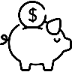 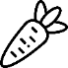 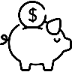 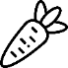 Nach einem Rezept von lagerkochbuchFür 25 Personen2.5clOlivenöl7KnoblauchzehenKnoblauch & Petersilie fein schneiden, zu Öl geben2.5 BundPetersilie1.25kgZucchetti1.25kgRüebliZucchetti & Rüebli vorbereiten, in feine Streifen schneiden oder hobeln, beifügen 125gPeperoncini Waschen, halbieren, entkernen, in feine Streifen schneiden, zugeben, unter Rühren dämpfen1.5lHalbrahmAblöschen 3TLSalz oder GemüsebouillonwenigPfeffer, PaprikaWürzen 5clZitronensaft375gReibkäseAlles mischen und servieren Varianten:Varianten:Laktosefrei: Rahm durch laktosefreies Produkt ersetzenVegan: Sojarahm verwenden, veganen Käse verwendenLaktosefrei: Rahm durch laktosefreies Produkt ersetzenVegan: Sojarahm verwenden, veganen Käse verwenden